Руководителям образовательных организаций, подведомственных Управлению дошкольного образования администрации МО ГО «Сыктывкар»Управление дошкольного образования администрации МО ГО «Сыктывкар» (далее по тексту – Управление) информирует, что специалистом Управления был проведен анализ документов по расследованию несчастных случаев с обучающимися (воспитанниками), представленных образовательными организациями в Управление за летний период (с 01.06.2022 по 31.08.2022 года).Было установлено, что за 8 месяцев 2022 года в образовательных организациях, подведомственных Управлению, было зарегистрировано 63 несчастных случая с обучающимися (воспитанниками), из них в летний период – 19 случаев. По всем фактам травматизма были представлены материалы служебных расследований.Анализ представленных документов показал, что в настоящее время участились случаи предоставления документов с нарушениями требований Приказа Министерства образования и науки Российской Федерации №602 от 27.06.2017 г. «Об утверждении порядка расследования и учета несчастных случаев с обучающимися во время пребывания в организациях, осуществляющих образовательную деятельность» (далее по тексту – Приказ Минобрнауки №602), а также локальных актов образовательных организаций, регламентирующих порядок расследования несчастных случаев с обучающимися.Основными замечаниями по данному разделу проверки стали:несвоевременное предоставление оповещения о случае травмы Учредителю;нарушение сроков проведения служебного расследования и несвоевременное предоставление пакета документов по расследованию несчастных случаев Учредителю;некачественное заполнение документов по расследованию несчастного случая, в частности Акта о несчастном случае;отсутствие запросов в медицинские учреждения о характере и степени тяжести полученных повреждений здоровья в результате травмы, отсутствие медицинских заключений;отсутствие отдельных распорядительных актов о наказании виновных лиц по результатам расследования, либо предоставление распорядительных актов, оформленных с нарушениями требований трудового законодательства;оформление Акта о несчастном случае при отсутствии правовых оснований для оформления такового (ребенок не был отстранен от посещения образовательной организации по причине травмы, находился на домашнем режиме);не предоставление сообщений об отсутствии расследования с приложением подтверждающих документов в случаях, когда ребенок не был отстранен от посещения образовательной организации и не пропустил занятия (запрос в медицинское учреждение, медицинское заключение, подтверждающее, что несовершеннолетний не был отстранен от посещения образовательной организации или не обращался за медицинской помощью по причине травмы, копии табелей посещаемости, подтверждающих отсутствие пропусков занятий в образовательной организации).По итогам контроля в адрес руководителей образовательных организаций, допустивших нарушения, были направлены письма с разъяснениями порядка оформления документации по фактам расследования несчастных случаев с обучающимися (воспитанниками) во время пребывания в организациях, осуществляющих образовательную деятельность. Однако, в настоящее время продолжают поступать материалы расследования несчастных случаев с обучающимися (воспитанниками), оформленные ненадлежащим образом.С целью упорядочения работы образовательных организаций в части оформления документации по фактам проведенных расследований, Управление напоминает, что на официальном сайте Управления в разделе «Обеспечение безопасности» во вкладке «Профилактика несчастных случаев» размещены Методические рекомендации по организации расследования и учета несчастных случаев с обучающимися (воспитанниками), произошедших во время пребывания в организациях, осуществляющих образовательную деятельность, а также примерные формы документов по расследованию несчастных случаев с обучающимися.Кроме того, во всех образовательных организациях разработаны внутренние локальные акты (Положения или Порядки), регламентирующие порядок расследования несчастных случаев с детьми.Уважаемые руководители, с целью недопущения нарушений Порядка расследования и учета несчастных случаев с обучающимися во время пребывания в образовательных организациях Управление убедительно просит:Распорядительным актом назначить ответственное лицо за организацию расследования и учета несчастных случаев.Сотруднику, ответственному за расследование и учет несчастных случаев с обучающимися, внимательно изучить документы, регламентирующие порядок расследования и учета несчастных случаев с обучающимися (Приказ Минобрнауки №602, Приказ Управления №1722, а также внутренний локальный акт, регламентирующий порядок расследования несчастных случаев с детьми).Просим принять данную информацию к сведению и усилить контроль за организацией расследования несчастных случаев в образовательных организациях.Приложение на 14 листах: методические рекомендацииИ. о. начальника Управления                                                                   Н.В. БоровковаИсполнитель: Крикун Яна Юрьевнател.: 20-11-39	эл. почта: krikun-yayu@syktyvkar.komi.comПриложение №1Методические рекомендации по организации расследования и учета несчастных случаев с обучающимися (воспитанниками), произошедших во время пребывания в организациях, осуществляющих образовательную деятельностьДанные Методические рекомендации по организации расследования и учета несчастных случаев с обучающимися (воспитанниками), произошедших во время пребывания в организациях, осуществляющих образовательную деятельность (далее по тексту – Рекомендации) разработаны с целью упорядочения работы образовательных организаций в части оформления документации по результатам расследования несчастных случаев с обучающимися во время пребывания в образовательных организациях.В рекомендациях рассмотрены нормативно-правовые основы расследования и учета несчастных случаев с обучающимися в организациях, осуществляющих образовательную деятельность, проведен анализ причин несчастных случаев с обучающимися, выявлены и обозначены проблемные зоны, сформулированы рекомендации по оформлению документации в части расследования и учета несчастных случаев с обучающимися.Понятия, используемые в настоящих Рекомендациях:Несчастный случай – событие, в результате которого обучающимся были получены телесные повреждения (травмы), в том числе нанесенные другим лицом; тепловой удар; ожог; обморожение; утопление; поражение электрическим током, молнией, излучением; укусы и другие телесные повреждения, нанесенные животными и насекомыми; повреждения вследствие взрывов, аварий, разрушений; стихийных бедствий и других чрезвычайных обстоятельств, иные повреждения здоровья, обусловленные воздействием внешних факторов.Групповой несчастный случай – несчастный случай с числом пострадавших два человека и более.Обучающийся (воспитанник) – лицо, зачисленное в установленном порядке в образовательную организацию.Образовательный процесс - процесс реализации дошкольной образовательной программы, осуществляемый организацией.В настоящее время одной из приоритетных задач, стоящих перед организациями, осуществляющими образовательную деятельность, является охрана жизни и здоровья детей в процессе воспитания и обучения.Так, п. 4 ч. 4 ст. 41 Федерального закона от 29.12.2012 №273-ФЗ «Об образовании в Российской Федерации» регламентировано, что организации,    осуществляющие образовательную деятельность, при реализации образовательных программ создают условия для охраны здоровья обучающихся, в том числе обеспечивают расследование и учет несчастных случаев с обучающимися во время пребывания в организации, осуществляющей образовательную деятельность, в порядке, установленном федеральным органом исполнительной власти, осуществляющим функции по выработке государственной политики и нормативно-правовому регулированию в сфере образования, по согласованию с федеральным органом исполнительной власти, осуществляющим функции по выработке государственной политики и нормативно-правовому регулированию в сфере здравоохранения.В целях реализации вышеуказанного положения Федерального закона «Об образовании в Российской Федерации» был издан Приказ Министерства образования и науки Российской Федерации №602 от 27.06.2017 г. «Об утверждении порядка расследования и учета несчастных случаев с обучающимися во время пребывания в организациях, осуществляющих образовательную деятельность» (далее по тексту – Приказ Минобрнауки от 27.06.2017 №602). Данный порядок устанавливает правила проведения расследования, оформления и учета несчастных случаев, происшедших с обучающимися, во время пребывания в организациях, осуществляющих образовательную деятельность, в результате которых обучающимися были получены повреждение здоровья (телесные повреждения, травмы, в том числе нанесенные другим лицом).В целях приведения действий муниципальных образовательных организаций, подведомственных Управлению дошкольного образования администрации МО ГО «Сыктывкар» (далее по тексту – Управление) к единообразию при расследовании и учете несчастных случаев с обучающимися во время пребывания в образовательной организации Управлением был издан Приказ №1722 от 13.10.2017 г. «О расследовании и учете несчастных случаев с обучающимися во время пребывания в образовательной организации» (далее по тексту – Приказ Управления от 13.10.2017 №1722), который был доведен до муниципальных образовательных организаций, подведомственных Управлению, путем бумажной и электронной рассылки, а также информирования на совещании руководителей дошкольных образовательных организаций.Вышеуказанные приказы устанавливают обязательные требования по организации и проведению расследования, оформления и учета несчастных случаев с обучающимися, происшедших во время осуществления образовательного процесса и различных мероприятий, связанных с ним, независимо от времени и места их проведения.Основными задачами, которые должны быть решены в процессе расследования являются:Определение истинных причин происшедшего несчастного случая и разработка на этой основе необходимых мер по предупреждению подобных случаев.Установление должностных и иных лиц, виновных в нарушениях, которые привели к несчастному случаю, в целях привлечения их к ответственности в соответствии с действующим законодательством Российской Федерации.В соответствии с требованиями п. 3 ч.1 Приказа Минобрнауки от 27.06.2017 №602 расследованию и учету подлежат несчастные случаи, повлекшие за собой временную или стойкую утрату трудоспособности, здоровья в соответствии с медицинским заключением и, как следствие, освобождение от занятий не менее чем на один день, либо смерть обучающегося, если указанные несчастные случаи произошли:а) во время образовательного процесса, в том числе в выходные и праздничные дни, если эти мероприятия организовывались и проводились непосредственно образовательной организацией;б) во время образовательного процесса, организованного учреждением вне помещений и территории учреждения в установленном порядке в соответствии с планом работы учреждения;в) при проведении спортивных соревнований, оздоровительных мероприятий, экскурсий, организованных учреждением в установленном порядке;г) во время перевозок обучающихся к месту проведения мероприятий и обратно, а также при организованном следовании их на запланированное мероприятие на общественном транспорте или пешком.Согласно требованиям п. «д» ч. 2.7 Приказа Минобрнауки от 27.06.2017 №602, п. 2.5 Приказ Управления от 13.10.2017 №1722 образовательная организация обязана:Передавать сообщение о несчастном случае с обучающимся в Управление незамедлительно в день происшествия.Проводить расследование несчастного случая с пострадавшим в течении 3-х календарных дней с момента происшествия.Предоставлять экземпляр акта вместе с копиями материалов расследования несчастного случая с пострадавшим ответственному лицу Управления в течение пяти рабочих дней с момента происшествия.При этом, при необходимости проведения дополнительной проверки обстоятельств несчастного случая срок расследования несчастного случая с обучающимся в организации, осуществляющей образовательную деятельность, может быть продлен распорядительным актом руководителя организации с учетом изложенных причин продления, до тридцати календарных дней.При наступлении несчастного случая с обучающимся (воспитанником) педагог, на которого возложены обязанности по обеспечению охраны жизни и здоровья детей, обязан немедленно оповестить медицинскую сестру, администрацию учреждения, родителей (законных представителей) воспитанника, а также организовать оказание первой помощи пострадавшему. В случае отсутствия медицинской сестры на рабочем месте педагог обязан вызвать бригаду скорой помощи и сопроводить пострадавшего ребенка в больницу (при необходимости).Руководитель организации (или лицо, его замещающее), осуществляющей образовательную деятельность, при наступлении несчастного случая обязан: а) организовать мероприятия по оказанию первой помощи пострадавшему;б) проинформировать о несчастном случае с обучающимся Учредителя;в) принять меры по фиксированию до начала расследования несчастного случая обстановки, какой она была на момент происшествия (составить схемы, провести фотографирование или видеосъемку, осуществить другие мероприятия);г) принять меры к устранению причин, вызвавших несчастный случай;д) принять неотложные меры по предотвращению чрезвычайной ситуации;е) направить запрос в медицинское учреждение для получения медицинского заключения о характере полученных повреждений здоровья в результате несчастного случая и степени их тяжести;ж) принять иные необходимые меры по организации и обеспечению надлежащего и своевременного расследования несчастного случая и оформлению материалов расследования.При расследовании несчастного случая, в результате которого обучающийся получил легкие повреждения здоровья, руководителем организации, осуществляющей образовательную деятельность, незамедлительно создается комиссия по расследованию несчастного случая в составе не менее трех человек, состав комиссии утверждается распорядительным актом руководителя организации, комиссию возглавляет руководитель (или лицо, его замещающее) организации, осуществляющей образовательную деятельность (образец распорядительного акта можно посмотреть в Приложении №1).При расследовании группового несчастного случая, тяжелого несчастного случая, либо несчастного случая со смертельным исходом, комиссия по расследованию несчастного случая создается Учредителем, при этом состав комиссии утверждается распорядительным актом Учредителя.Материалы расследования несчастного случая с обучающимся включают:приказ о создании комиссии по расследованию несчастного случая;письменное объяснение от должностного лица, проводившего учебное занятие (мероприятие), во время которого произошел несчастный случай, лица, на которое было возложено обеспечение соблюдения безопасных условий проведения учебного занятия или мероприятия;протокол опроса очевидцев несчастного случая, в том числе должностного лица, проводившего учебное занятие (мероприятие);протокол осмотра места несчастного случая, схему места несчастного случая, по возможности, с приложением фотографий;медицинское заключение;документы, характеризующие условия осуществления образовательной деятельности, проводимого учебного занятия (при необходимости);копии записей о прохождении инструктажа по технике безопасности;выписки из инструкций, положений, приказов и других актов, устанавливающих меры, обеспечивающие безопасные условия проведения образовательной деятельности, и ответственных за это лиц;акт о расследовании несчастного случая с обучающимся (образец см. в приложении №2);приказ об итогах расследования (образец см. в Приложении №3);другие документы, материалы на усмотрение комиссии.Основным документом расследования несчастных случаев с обучающимися является акт о несчастном случае, составляемый по каждому несчастному случаю отдельно. Акт является официальным юридическим документом и отступления от установленной формы акта не допускаются. Форма акта утверждена приказом Минобрнауки от 27.06.2017 №602 (приложение №4).Первоочередным действием при расследовании несчастного случая является своевременный и тщательный осмотр места происшествия. Осмотру подлежат: место (территория, группа, коридор, спальня и т.п.), где произошел несчастный случай; оборудование, механизмы, материалы, инструменты, приспособления и другие предметы, которыми была нанесена травма; защитные ограждения, блокировки и другие предохранительные средства. По итогам осмотра составляется протокол.Следует отметить, что целью составления протокола осмотра места происшествия является установление наличия/отсутствия нарушений в части создания безопасных условий пребывания воспитанников в дошкольной образовательной организации (целостность асфальтового покрытия, наличие/отсутствие посторонних предметов или корневищ деревьев, исправность спортивного и/или игрового оборудования, целостность ограждения, наличие/отсутствие борщевика и т.п.). В связи с вышеизложенным, в протоколе осмотра места происшествия необходимо подробно описать место происшествия с указанием опасных и/или вредных факторов, в том числе описание наименования, типа, вида (марки), года выпуска, организацию-изготовителя оборудования, использование которого привело к несчастному случаю, а также наличие/отсутствие повреждений, даты последних актов осмотра/испытания оборудования и т.д. Таким образом, выводы в протоколе осмотра места происшествия должны содержать информацию о наличии/отсутствии нарушений в части создания в учреждении безопасных условий для пребывания детей. Выводы из протокола осмотра места происшествия заносятся в пункт 7 Акта о несчастном случае.Важным элементом расследования несчастного случая является опрос очевидцев происшествия, в том числе должностных и иных лиц, показания которых могут быть необходимы для правильного анализа происшедшего несчастного случая.Целью составления протокола опроса очевидца является установление наличия/отсутствия нарушений в действиях педагога, в том числе соблюдение требований инструкции по охране жизни и здоровья детей, должностной инструкции, инструкции по оказанию первой помощи пострадавшему, соблюдение алгоритма действий при несчастном случае с пострадавшим и т.д.    Таким образом, сведения в протоколе опроса очевидца должны содержать развернутую информацию с кратким изложением обстоятельств, предшествовавших несчастному случаю, описание событий и действий пострадавшего и других лиц, связанных с несчастным случаем, другие сведения, которые имеют отношение к произошедшей травме. Информация из протокола опроса очевидцев заносится в пункт 8 Акта о несчастном случае.В обязательном порядке при проведении расследования несчастного случая должны быть рассмотрены следующие документы: должностные инструкции, приказы о назначении ответственных лиц за безопасную эксплуатацию помещений, оборудования и т.д., инструкции по охране труда, документы, подтверждающие обучение и проверку знаний в области охраны труда, акты-разрешения на ввод в эксплуатацию помещений и оборудования, акты проведения испытаний и т.п.Следует отметить некоторые нюансы, возникающие при заполнении Акта о несчастном случае. В п. 2 Акта необходимо указывать не только наименование и адрес организации, осуществляющей образовательную деятельность, но и наименование Учредителя.В п. 6 Акта о несчастном случае следует указывать сведения о проведенных мероприятиях по предупреждению травматизма с указанием точных дат проведения вводного инструктажа (при приеме на работу), инструктажа по охране труда, последнего планового (повторного) инструктажа по охране жизни и здоровья детей с педагогом, на которого была возложена ответственность за охрану жизни и здоровья детей в соответствии с должностной инструкцией. Данная информация позволяет исключить нарушения в части своевременного обучения педагогов требованиям охраны труда.Медицинская организация, в которую доставлен (или обратился самостоятельно) пострадавший в результате несчастного случая, произошедшего во время пребывания в организации, осуществляющей образовательную деятельность, обязана по запросу руководителя организации, осуществляющей образовательную деятельность, выдать медицинское заключение.В случае отсутствия медицинского заключения (справки) на момент окончания сроков расследования, установленных распорядительным актом (приказом) о проведении служебного расследования, рекомендуем продлевать срок служебного расследования отдельным распорядительным актом (приказом) руководителя образовательной организации до момента получения медицинского заключения, но не позднее 30 календарных дней с момента наступления травмы.В п. 11 Акта о несчастном случае в графе «очевидцы несчастного случая» необходимо указывать лицо, на которого в соответствии с должностной инструкцией была возложена ответственность за охрану жизни и здоровья детей, а также иных лиц, ставших очевидцами произошедшего и опрошенных в ходе расследования.В п. 12 Акта о несчастном случае необходимо указывать основную и сопутствующую причины несчастного случая. Основной причиной несчастного случая может быть ненадлежащее исполнение педагогом своих должностных обязанностей, нарушение педагогом инструкции по охране жизни и здоровья детей, техники безопасности, несвоевременное проведение инструктажа по охране труда, по охране жизни и здоровья детей, отсутствие безопасных условий пребывания детей в образовательной организации, эксплуатация неисправного оборудования и т.п. При этом, следует делать ссылки на конкретные пункты, статьи, параграфы локальных актов, которые были нарушены.В качестве сопутствующей причины в акте может быть указано нарушение пострадавшим дисциплины, низкий уровень координации движений, низкая нервно-психическая устойчивость, отсутствие навыка выполнения действия, игровой азарт, действия других лиц, неблагоприятные метеорологические условия, неосторожность пострадавшего и т.п.В п. 14 Акта о несчастном случае необходимо указывать ФИО, должность лица, допустившего нарушения законодательных и иных нормативных правовых и локальных актов, явившихся причиной несчастного случая, при этом следует указывать конкретные статьи, пункты, параграфы локальных актов, предусматривающих их ответственность за нарушения, явившиеся причинами несчастного случая, указанными в п. 12 Акта.Акт о расследовании несчастного случая с обучающимся составляется в трех экземплярах и не позднее трех рабочих дней после завершения расследования утверждается руководителем организации и заверяется печатью данной организации. Первый экземпляр акта о расследовании несчастного случая с обучающимся выдается родителям (законным представителям) несовершеннолетнего пострадавшего, второй экземпляр акта вместе с материалами расследования хранится в образовательной организации в течение сорока пяти лет, третий экземпляр акта о расследовании несчастного случая с обучающимся вместе с копиями материалов расследования направляется Учредителю.Информация о несчастном случае, по которому был оформлен Акт о несчастном случае, регистрируется образовательной организацией в Журнале регистрации несчастных случаев с обучающимися, форма которого утверждена Приказом Минобрнауки от 27.06.2017 №602 (Приложение №6). Случаи травматизма, не вызвавшие утрату трудоспособности и, как следствие, отстранение обучающегося от посещения образовательной организации, могут фиксироваться в отдельной тетради (журнале).При заполнении Акта о несчастном случае следует обратить внимание на то, что несчастный случай с воспитанником, произошедший во время пребывания в образовательной организации всегда связан с образовательной деятельностью, т.к. в соответствии с ФГОС образовательная деятельность в дошкольной образовательной организации осуществляется непрерывно.К несчастным случаям, не связанным с образовательной деятельностью относятся: несчастные случаи, повлекшие смерть обучающегося вследствие общего заболевания или самоубийства, подтвержденными медицинскими организациями и следственными органами; несчастные случаи, повлекшие смерть обучающегося, единственной причиной которой явилось алкогольное, наркотическое или токсическое отравление обучающегося; несчастные случаи, происшедшие при совершении обучающимся действий, квалифицированных правоохранительными органами как преступление.Согласно п. 3 Приказа Минобрнауки №602 расследованию и учету подлежат несчастные случаи, повлекшие за собой временную или стойкую утрату трудоспособности, здоровья в соответствии с медицинским заключением и, как следствие, освобождение от занятий не менее чем на один день.Таким образом в случаях, если в соответствии с медицинским заключением ребенок не был отстранен медицинским учреждением от посещения образовательной организации по причине травмы, не пропустил занятия в образовательной организации согласно табелю учета посещаемости детей и Акт о несчастном случае по факту травмы в детском саду не оформлялся, необходимо предоставить Учредителю сообщение о травме, уведомление об отсутствии расследования с приложением копии медицинского заключения, а также копии табеля посещаемости детей группы, для исключения данного несчастного случая из Единого реестра несчастных случаев.Напоминаем, что в соответствии с требованиями должностной инструкции на всех без исключения педагогических работников возложена ответственность за жизнь и здоровье детей во время пребывания в дошкольной образовательной организации. Педагог, допустивший нарушения должностной инструкции во время исполнения должностных обязанностей, привлекается к дисциплинарной ответственности в соответствии с требованиями трудового законодательства.В соответствии со ст. 192 Трудового кодекса РФ за совершение дисциплинарного проступка, то есть неисполнение или ненадлежащее исполнение работником по его вине возложенных на него трудовых обязанностей, работодатель имеет право применить следующие дисциплинарные взыскания: замечание; выговор; увольнение по соответствующим основаниям. Не допускается применение дисциплинарных взысканий, не предусмотренных федеральными законами, уставами и положениями о дисциплине. Такой вид дисциплинарного взыскания как «предупреждение», «устное предупреждение» не предусмотрен трудовым законодательством и противоречит трудовому кодексу.Приказ о дисциплинарном взыскании должен быть оформлен отдельным распорядительным актом, в котором должно быть прописано обоснование, указаны номера статей, пунктов законодательных и иных нормативных правовых и локальных актов, которые были нарушены, и хранится в личном деле сотрудника до момента снятия дисциплинарного взыскания.Примерный образец оформления приказа о проведении служебного расследования П Р И К А З от (дата)	№ _____О проведении служебного расследованияВо исполнение п. 4 ч. 4 ст. 41 Федерального закона от 29.12.2012 №273-ФЗ «Об образовании в Российской Федерации», на основании Приказа Министерства образования и науки Российской Федерации № 602 от 27.06.2017 г. «Об утверждении порядка расследования и учета несчастных случаев с обучающимися во время пребывания в организациях, осуществляющих образовательную деятельность», Приказа №1722 от 13.10.2017 г. «О расследовании и учете несчастных случаев с обучающимися во время пребывания в образовательной организации», в связи с травмой, произошедшей (дата) с воспитанником (ФИО, дата рождения) во время пребывания в (наименование образовательной организации), с целью расследования обстоятельств произошедшего и принятия соответствующих управленческих решенийПРИКАЗЫВАЮ:1. Создать комиссию для проведения служебного расследования в следующем составе:- ФИО руководителя (лица, его заменяющего) образовательной организации – председатель комиссии, должность;- указать ФИО, должности всех членов комиссии.2. Комиссии по проведению служебного расследования:2.1. Провести служебное расследование в срок (указать срок) с оформлением соответствующей документации.2.2. Оформить Акт о несчастном случае в трех экземплярах в срок (указать срок).2.3. Предоставить экземпляр Акта о несчастном случае вместе с копиями материалов расследования в Управление дошкольного образования администрации МО ГО «Сыктывкар» в срок (указать срок).2.4. Ознакомить родителей (законных представителей) пострадавшего воспитанника с результатами расследования и выдать экземпляр Акта о несчастном случае на руки.3. Контроль за исполнением приказа оставляю за собой.Директор/заведующий                                                                                          ФИОС приказом ознакомлена: ___________________/____________________Образец заполнения Акта о несчастном случае с пострадавшим                                              МП _____________________                                                        (дата)АКТ N ___о расследовании несчастного случая с обучающимся1. Дата и время несчастного случая: 00.00.0000 года                                          (час, число, месяц, год)2. Организация, осуществляющая образовательную деятельность: МАДОУ «Детский сад №00», указать адрес, ФИО директора/заведующего______________Учредитель Управление дошкольного образования администрации МО ГО «Сыктывкар», ул. Орджоникидзе, д. 22,  г. Сыктывкар,  Республика Коми, 167610, факс / тел. (8212) 24-30-15_________________________________________________________________________(наименование, адрес (место нахождения), фамилия, имя, отчество (при наличии) учредителя3. Комиссия по расследованию несчастного случая с обучающимся ворганизации, осуществляющей образовательную деятельность в составе:Председателя комиссии:- ФИО – председатель комиссии, директор;  - ФИО – член комиссии, зам. директора по АХЧ;- ФИО – член комиссии, председатель ППО;- ФИО – член комиссии, завхоз (фамилия, имя, отчество (при наличии) руководителя организации, осуществляющей образовательную деятельность)/членов/(фамилия, имя, отчество (при наличии), занимаемая должность, место работы4. Сведения о пострадавшем:фамилия, имя, отчество (при наличии) Иванов Иван Иванович  пол (мужской, женский) мужскойдата рождения 01.01.2011 г. _________________________________________класс, группа, курс _группа №00______________5.  Фамилия, имя, отчество (при наличии), должность лица, проводившего учебное занятие или мероприятие или ответственного за проведение мероприятия, во время которого произошел несчастный случай: воспитатель ФИО 6.  Сведения о проведенных мероприятиях по предупреждению травматизма с пострадавшим: проведён вводный инструктаж (дата), инструктаж по охране и жизни здоровья воспитанников (дата последнего инструктажа)7. Место несчастного случая: информация из протокола осмотра места происшествия(краткое описание места несчастного случая(аудитория, лаборатория, класс, прочее)с указанием опасных и (или) вредных факторов со ссылкой на сведения, содержащиеся в акте  смотра места несчастного случая, оборудования использование которого привело к несчастному случаю (наименование, тип, марка, год выпуска, организация-изготовитель) (при наличии)8. Обстоятельства несчастного случая: информация из протокола опроса очевидцев (воспитателя)краткое изложение обстоятельств, предшествовавших несчастному случаю, описание событий и действий пострадавшего и других лиц, связанных с несчастным случаем, и другие сведения, установленные в ходе расследования)9. Характер полученных повреждений здоровья: из медицинского заключения   (на основании медицинского заключения)10. Нахождение пострадавшего в состоянии алкогольного, наркотического илитоксического опьянения __________________нет__________________________________ (нет, да - указать состояние и степень опьянении  в соответствии с результатом освидетельствования, если не проводилось - указать)11. Очевидцы несчастного случая -  ФИО, должность  12. Причины несчастного случая - недостаточное обеспечение контроля со стороны педагога ФИО, нарушение пп. Инструкции по охране жизни и здоровья детей, нарушение пп. Должностной инструкции воспитателя в части обеспечения охраны жизни и здоровья детей, неосторожность ребенка(указать основную и сопутствующие причины несчастного случая)13. Несчастный случай _______связан _____________ с образовательной деятельностью.                               (связан/не связан – указывается соответствующее)14. Лица, допустившие нарушения законодательных и иных нормативных правовыхи локальных актов, явившихся причинами несчастного случая: ФИО должность педагога нарушила пп. Инструкции по охране жизни и здоровья детей, ответственность за выявленные нарушения предусмотрена пп. Должностной инструкции воспитателя________ (фамилии,  имена, отчества (при наличии), должности (профессии) с указанием статей,  пунктов  законодательных,  иных  нормативных  правовых и локальных нормативных  актов,  предусматривающих  их  ответственность  за  нарушения, явившиеся  причинами  несчастного случая, указанными в пункте 12 настоящего акта)15. Мероприятия по устранению причин несчастного случаяПредседатель комиссии        Дата, подпись               ФИО – председатель комиссии, директор                                                                          (подпись, расшифровка подписи)     (дата)    Члены комиссии:     Акт составлен в 3 экз.  "00" 00 0000 г.                      3 экз:1 - экз. в ДОО;1 - экз. в Управление;1 – экз. родителям (законным представителям)Образец оформления приказа об итогах расследованияП Р И К А Зот (дата)	№ _____О результатах служебного расследованияВо исполнение Приказа МАДОУ (наименование ОО) от (дата) № (номер) «О служебном расследовании», с целью выяснения обстоятельств травмы, произошедшей с воспитанником группы №00 МАДОУ (наименование ОО) Ивановым Иваном Ивановичем, дата рождения, во время пребывания в образовательной организации, и принятия соответствующих управленческих решений комиссией в составе ФИО – директора МАДОУ,ФИО – заместителя директора по АХЧ,ФИО – председателя ППО,ФИО – заведующего хозяйством в период с (указать период) было проведено служебное расследования.В ходе расследования было установлено, что (краткое изложение обстоятельств произошедшего: дата, место, что произошло).Также было установлено, что педагог ФИО информировала/не информировала о травме медицинскую сестру, администрацию МАДОУ, родителей (законных представителей) пострадавшего воспитанника. Медицинская помощь была/не была оказана пострадавшему своевременно. Таким образом педагог действовала в соответствии/нарушила с инструкцией по охране жизни и здоровья детей, инструкцией об оказании первой помощи воспитанникам при несчастном случае.С целью установления характера и степени тяжести полученных повреждений здоровья воспитанника администрацией МАДОУ (дата) был подготовлен и направлен запрос в травмпункт ГБУЗ РК «Детская республиканская клиническая больница». Согласно медицинскому заключению, предоставленному ГБУЗ РК «Детская республиканская клиническая больница» ребенку был поставлен диагноз (указать диагноз). В ходе расследования установлено, что причиной травмы стал недосмотр со стороны воспитателя ФИО (иные причины). В действиях педагога усматриваются нарушения пп. Должностной инструкции, утвержденной (кем и когда), пп. Инструкции по организации охраны жизни и здоровья детей, утвержденной (кем и когда) в части (указать нарушение). Ответственность за выявленные нарушения предусмотрена пп. Должностной инструкции воспитателя.            В связи с вышеизложенным, ПРИКАЗЫВАЮ:Расследование по факту травмы считать оконченным.За выявленные нарушения рассмотреть вопрос о привлечении воспитателя ФИО к дисциплинарной ответственности.Провести внеплановый инструктаж с педагогами по охране жизни и здоровья детей.Рассмотреть вопрос профилактики детского травматизма на педагогической планерке.Старшему воспитателю ФИО - усилить контроль за соблюдением педагогами требований локальных актов учреждения в области охраны жизни и здоровья детей.Контроль за исполнением данного приказа оставляю за собой.Директор                                                                                             ФИОС приказом ознакомленыОбразец оформления приказа о дисциплинарном взысканииП Р И К А Зот (дата)	№ _____О дисциплинарном взысканииНа основании Приказа МАДОУ «Детский сад №00» г. Сыктывкара от (указать дату) № (указать номер) «Об итогах служебного расследования в муниципальном автономном дошкольном образовательном учреждении «Детский сад №00 общеразвивающего вида» г. Сыктывкара, за нарушения п. (указать пункт) Должностной инструкции воспитателя, утвержденной (указать кем и когда), в части ненадлежащего обеспечения охраны жизни и здоровья воспитанников во время пребывания в образовательной организации, за нарушения п. (указать пункт) Инструкции по охране жизни и здоровья детей, утвержденной (указать кем и когда), в части (указать при наличии нарушений), руководствуясь статьями 192 и 193 Трудового кодекса Российской ФедерацииПРИКАЗЫВАЮ: Воспитателю (ФИО.) объявить дисциплинарное взыскание в виде замечания (выговор). Ответственному лицу (указать ФИО) ознакомить с данным приказом воспитателя (указать ФИО) в трехдневный срок.Контроль за исполнением настоящего приказа оставляю за собой.Директор                                                                                             ФИОС приказом ознакомленаОбразец запроса в медицинское учреждение                                                                                                         Кому:                                                                                                         Куда:ЗапросМАДОУ (полное наименование) в лице директора (ФИО) информирует, что (указать дату) был зарегистрирован несчастный случай с воспитанником подготовительной группы №___ (указать ФИО, дату рождения) во время пребывания в образовательной организации.В соответствии с ч. 19 Приказа Министерства образования и науки Российской Федерации от 27.06.2017 г. № 602 «Об утверждении порядка расследования и учета несчастных случаев с обучающимися во время пребывания в организации, осуществляющей образовательную деятельность» медицинская организация, в которую доставлен (или обратился самостоятельно) пострадавший в результате несчастного случая, произошедшего во время пребывания в организации, осуществляющей образовательную деятельность, обязана по запросу руководителя организации, осуществляющей образовательную деятельность, выдать медицинское заключение.На основании вышеизложенного, просим предоставить медицинское заключение о характере полученных повреждений, степени тяжести повреждений в результате несчастного случая от (указать дату) с воспитанником МАДОУ (ФИО пострадавшего). Просим, также, указать был ли несовершеннолетний (ФИО) отстранен от посещения образовательного учреждения по причине травмы.Ответ просим предоставить на (указать адрес) в срок (указать срок).Директор                                              Печать                                                  ФИО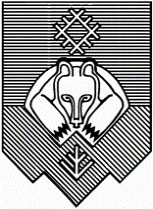 «СЫКТЫВКАР» КАР КЫТШЛÖН МУНИЦИПАЛЬНÖЙ ЮКÖНСА АДМИНИСТРАЦИЯЛÖНШКОЛАÖДЗ ВЕЛÖДÖМÖН ВЕСЬКÖДЛАНIНУПРАВЛЕНИЕ ДОШКОЛЬНОГО ОБРАЗОВАНИЯАДМИНИСТРАЦИИ МУНИЦИПАЛЬНОГО ОБРАЗОВАНИЯ ГОРОДСКОГО ОКРУГА «СЫКТЫВКАР»ул. Орджоникидзе, 22, г. Сыктывкар, 167610факс / тел. (8212) 24-30-15е-mail: udo@syktyvkar.komi.comОт 07.09.2022 № 08-08/____________На № _____________ от________________Утверждаю:Директор МАДОУ «Детский сад №»______________   ФИОN п/пНаименование мероприятияСрок исполненияИсполнительОтметка выполнении1Проведение внепланового инструктажа с педагогамидатаОтветственное лицо Исполнено/не исполнено2 Рассмотрение вопроса на педагогической планеркедатаОтветственное лицоИсполнено/не исполнено 3Приказ о применении дисциплинарного взысканиядатаОтветственное лицоИсполнено/не исполнено                                ПодписьФИО – член комиссии, зам. директора по АХЧ;                         (подпись, расшифровка подписи)                                   ПодписьФИО – член комиссии, председатель ППО;(подпись, расшифровка подписи)     ФИО Потапова – член комиссии, завхоз                                   Подпись(подпись, расшифровка подписи)    